NO. 14 JOURNALof theHOUSE OF REPRESENTATIVESof theSTATE OF SOUTH CAROLINA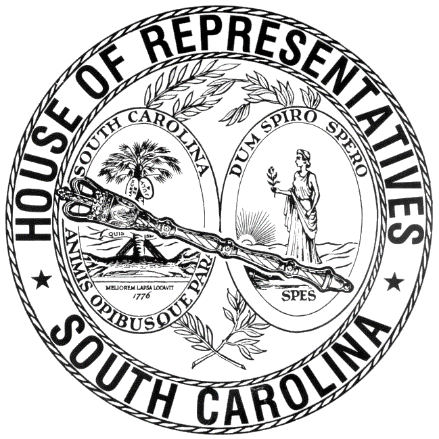 REGULAR SESSION BEGINNING TUESDAY, JANUARY 12, 2021 ________THURSDAY, FEBRUARY 3, 2022(STATEWIDE SESSION)Indicates Matter StrickenIndicates New MatterThe House assembled at 10:00 a.m.Deliberations were opened with prayer by Rev. Charles E. Seastrunk, Jr., as follows:	Our thought for today is from 1 John 3:11: “For this is the message you have heard from the beginning, that we should love one another.”	Let us pray. Gracious God, look in favor on these Representatives as they give of their time and talents to do the work for the people of South Carolina. On this day that You have made, protect them against all evil. May Your blessings be abundant to those who suffer in any way, those who have lost loved ones, and those with injuries and sickness. Bless our defenders of freedom as they protect us. Make Your face shine upon our World, Nation, President, State, Governor, Speaker, Staff, and all who serve in these Halls of Government. Bless our men and women who keep us safe. Lord, in Your mercy, hear our prayers. Amen.Pursuant to Rule 6.3, the House of Representatives was led in the Pledge of Allegiance to the Flag of the United States of America by the SPEAKER.After corrections to the Journal of the proceedings of yesterday, the SPEAKER ordered it confirmed.MOTION ADOPTEDRep. G. R. SMITH moved that when the House adjourns, it adjourn in memory of James E. Burns, father of Representative Burns, which was agreed to.SILENT PRAYERThe House stood in silent prayer for the family and friends of Cheslie Kryst. STATEMENT BY REP. MCKNIGHTRep. MCKNIGHT made a statement relative to the life and contributions of Stephen Atkins Swails. ROLL CALLThe roll call of the House of Representatives was taken resulting as follows:Total Present--108LEAVE OF ABSENCEThe SPEAKER granted Rep. ROBINSON a leave of absence for the day due to a death in the family.LEAVE OF ABSENCEThe SPEAKER granted Rep. KIRBY a leave of absence for the day.LEAVE OF ABSENCEThe SPEAKER granted Rep. JEFFERSON a leave of absence for the day due to medical reasons.LEAVE OF ABSENCEThe SPEAKER granted Rep. MURPHY a leave of absence for the day due to medical reasons.LEAVE OF ABSENCEThe SPEAKER granted Rep. G. M. SMITH a leave of absence for the day due to a prior family commitment.LEAVE OF ABSENCEThe SPEAKER granted Rep. BALLENTINE a leave of absence for the day due to a prior business commitment.LEAVE OF ABSENCEThe SPEAKER granted Rep. ELLIOTT a leave of absence for the day due to medical reasons.LEAVE OF ABSENCEThe SPEAKER granted Rep. OREMUS a leave of absence for the day.LEAVE OF ABSENCEThe SPEAKER granted Rep. WILLIS a temporary leave of absence.DOCTOR OF THE DAYAnnouncement was made that Dr. Jennifer R. Root of Columbia was the Doctor of the Day for the General Assembly.CO-SPONSORS ADDEDIn accordance with House Rule 5.2 below:“5.2 Every bill before presentation shall have its title endorsed; every report, its title at length; every petition, memorial, or other paper, its prayer or substance; and, in every instance, the name of the member presenting any paper shall be endorsed and the papers shall be presented by the member to the Speaker at the desk. A member may add his name to a bill or resolution or a co-sponsor of a bill or resolution may remove his name at any time prior to the bill or resolution receiving passage on second reading. The member or co-sponsor shall notify the Clerk of the House in writing of his desire to have his name added or removed from the bill or resolution. The Clerk of the House shall print the member's or co-sponsor's written notification in the House Journal. The removal or addition of a name does not apply to a bill or resolution sponsored by a committee.” CO-SPONSORS ADDEDCO-SPONSOR ADDEDCO-SPONSOR ADDEDCO-SPONSOR ADDEDCO-SPONSORS ADDEDCO-SPONSOR ADDEDSENT TO THE SENATEThe following Bills and Joint Resolution were taken up, read the third time, and ordered sent to the Senate:H. 4576 -- Reps. Tedder, G. R. Smith, Govan, B. Newton and Thigpen: A BILL TO AMEND THE CODE OF LAWS OF SOUTH CAROLINA, 1976, BY ADDING SECTION 53-3-260 SO AS TO DECLARE THE THIRD TUESDAY IN FEBRUARY OF EACH YEAR AS "HISTORICALLY BLACK COLLEGES AND UNIVERSITIES DAY".H. 4831 -- Reps. Elliott, B. Cox, Caskey, Ballentine, Wooten, McGarry, Forrest, Erickson, Bernstein, Wetmore, Carter, Atkinson, Cogswell, W. Cox, Weeks, Wheeler, Henegan and Murray: A JOINT RESOLUTION TO DIRECT THE DEPARTMENT OF COMMERCE TO CONDUCT AN ECONOMIC DEVELOPMENT STUDY TO EVALUATE THE STATE'S BUSINESS ADVANTAGES, ECONOMIC CLIMATE, WORKFORCE READINESS, AND ANY OTHER RELEVANT STATE ASSETS TO CREATE A ROADMAP TO EFFECTIVELY COMPETE IN ATTRACTING OFFSHORE WIND ENERGY SUPPLY CHAIN INDUSTRIES TO THE STATE; AND TO PROVIDE FOR THE PURPOSE AND DUTIES OF THE STUDY.H. 3889 -- Rep. Hewitt: A BILL TO AMEND SECTION 50-21-860, CODE OF LAWS OF SOUTH CAROLINA, 1976, RELATING TO RESTRICTIONS ON THE USE OF AIRBOATS, SO AS TO PROHIBIT THE OPERATION OF AN AIRBOAT ON CERTAIN RIVERS IN GEORGETOWN AND HORRY COUNTIES DURING THE SEASON FOR HUNTING DUCK.H. 4177 -- Reps. Lowe, Pope and Ligon: A BILL TO AMEND THE CODE OF LAWS OF SOUTH CAROLINA, 1976, BY ADDING SECTION 50-3-190 SO AS TO REQUIRE THE DEPARTMENT OF NATURAL RESOURCES TO HIRE A WATERFOWL PROGRAM MANAGER WITHIN THE WILDLIFE AND FRESHWATER FISHERIES DIVISION, TO PROVIDE CERTAIN DUTIES AND RESPONSIBILITIES FOR THE POSITION; BY ADDING SECTION 50-9-930 SO AS TO ESTABLISH THE WATERFOWL ADVISORY COMMITTEE TO ASSIST IN THE DEVELOPMENT, PROTECTION, AND PROPAGATION OF NATIVE WATERFOWL IN THIS STATE AND TO PROVIDE FOR THE MEMBERSHIP OF THE COMMITTEE; TO AMEND SECTION 50-9-510, AS AMENDED, RELATING TO MIGRATORY WATERFOWL PERMITS, SO AS TO INCREASE THE FEES FOR MIGRATORY WATERFOWL PERMITS; TO AMEND SECTION 50-9-920, AS AMENDED, RELATING TO REVENUES FROM THE SALE OF PRIVILEGES, LICENSES, PERMITS, AND TAGS, SO AS TO PROVIDE FOR CERTAIN EXPENDITURES FROM THE REVENUES OF RESIDENT AND NONRESIDENT MIGRATORY  WATERFOWL PERMITS; AND TO PROVIDE THAT SECTIONS 3 AND 4 OF THIS ACT ARE REPEALED ON JANUARY 1, 2027.RECURRENCE TO THE MORNING HOURRep. ALLISON moved that the House recur to the morning hour, which was agreed to.REPORTS OF STANDING COMMITTEESRep. ALLISON, from the Committee on Education and Public Works, submitted a favorable report with amendments on:H. 4766 -- Reps. Allison, Lucas and Felder: A BILL TO AMEND SECTION 13-1-2030, CODE OF LAWS OF SOUTH CAROLINA, 1976, RELATING TO THE COORDINATING COUNCIL FOR WORKFORCE DEVELOPMENT, SO AS TO DELETE REFERENCES TO DESIGNEES ON THE COORDINATING COUNCIL.Ordered for consideration tomorrow.Rep. ALLISON, from the Committee on Education and Public Works, submitted a favorable report with amendments on:H. 4570 -- Reps. Calhoon, Bustos, McGarry, W. Cox, Erickson and Bradley: A BILL TO AMEND SECTION 56-3-14970, CODE OF LAWS OF SOUTH CAROLINA, 1976, RELATING TO THE ISSUANCE OF SPECIAL LICENSE PLATES TO SERVICE MEMBERS ASSOCIATED WITH VARIOUS MILITARY COMPONENTS OR DESIGNATIONS, SO AS TO PROVIDE FOR THE ISSUANCE OF "UNITED STATES SPACE FORCE" SPECIAL LICENSE PLATES.Ordered for consideration tomorrow.Rep. ALLISON, from the Committee on Education and Public Works, submitted a favorable report on:H. 4797 -- Reps. Elliott, Erickson and Bradley: A BILL TO AMEND SECTION 56-3-5010, CODE OF LAWS OF SOUTH CAROLINA, 1976, RELATING TO THE ISSUANCE OF "PUBLIC EDUCATION: A GREAT INVESTMENT" MOTOR VEHICLE LICENSE PLATES, SO AS TO PROVIDE THE REVISED PURPOSE OF ISSUANCE OF THE LICENSE PLATES IS TO ESTABLISH A FUND FOR THE PURPOSE OF PROVIDING CLASSROOM TECHNOLOGY TO PUBLIC SCHOOLS.Ordered for consideration tomorrow.HOUSE RESOLUTIONThe following was introduced:H. 4910 -- Reps. Rutherford, Ballentine, Bernstein, Brawley, Finlay, Garvin, Hart, Howard, J. L. Johnson, McDaniel, Rose, Thigpen, Alexander, Allison, Anderson, Atkinson, Bailey, Bamberg, Bannister, Bennett, Blackwell, Bradley, Brittain, Bryant, Burns, Bustos, Calhoon, Carter, Caskey, Chumley, Clyburn, Cobb-Hunter, Cogswell, Collins, B. Cox, W. Cox, Crawford, Dabney, Daning, Davis, Dillard, Elliott, Erickson, Felder, Forrest, Fry, Gagnon, Gatch, Gilliam, Gilliard, Govan, Haddon, Hardee, Hayes, Henderson-Myers, Henegan, Herbkersman, Hewitt, Hill, Hiott, Hixon, Hosey, Huggins, Hyde, Jefferson, J. E. Johnson, K. O. Johnson, Jones, Jordan, King, Kirby, Ligon, Long, Lowe, Lucas, Magnuson, Matthews, May, McCabe, McCravy, McGarry, McGinnis, McKnight, J. Moore, T. Moore, Morgan, D. C. Moss, V. S. Moss, Murphy, Murray, B. Newton, W. Newton, Nutt, Oremus, Ott, Parks, Pendarvis, Pope, Rivers, Robinson, Sandifer, Simrill, G. M. Smith, G. R. Smith, M. M. Smith, Stavrinakis, Taylor, Tedder, Thayer, Trantham, Weeks, West, Wetmore, Wheeler, White, Whitmire, R. Williams, S. Williams, Willis, Wooten and Yow: A HOUSE RESOLUTION TO EXPRESS THE PROFOUND SORROW OF THE MEMBERS OF THE SOUTH CAROLINA HOUSE OF REPRESENTATIVES UPON THE PASSING OF THE HONORABLE MILDRED WEATHERS MCDUFFIE OF RICHLAND COUNTY, TO CELEBRATE HER LIFE, AND TO EXTEND THE DEEPEST SYMPATHY TO HER FAMILY AND MANY FRIENDS.The Resolution was adopted.HOUSE RESOLUTIONThe following was introduced:H. 4911 -- Reps. Stavrinakis, Matthews, M. M. Smith, Wetmore, Tedder, Gilliard, Murray, Cogswell, Bustos, Bennett, Pendarvis, Hewitt and J. Moore: A HOUSE RESOLUTION TO RECOGNIZE AND HONOR OFFICER KYLE SKEELS OF THE CHARLESTON POLICE DEPARTMENT FOR HIS SWIFT AND COMMENDABLE HEROISM IN SAVING A LIFE REGARDLESS OF THE DANGER TO HIS OWN PERSONAL SAFETY.The Resolution was adopted.HOUSE RESOLUTIONThe following was introduced:H. 4912 -- Reps. McCravy, Alexander, Allison, Anderson, Atkinson, Bailey, Ballentine, Bamberg, Bannister, Bennett, Bernstein, Blackwell, Bradley, Brawley, Brittain, Bryant, Burns, Bustos, Calhoon, Carter, Caskey, Chumley, Clyburn, Cobb-Hunter, Cogswell, Collins, B. Cox, W. Cox, Crawford, Dabney, Daning, Davis, Dillard, Elliott, Erickson, Felder, Finlay, Forrest, Fry, Gagnon, Garvin, Gatch, Gilliam, Gilliard, Govan, Haddon, Hardee, Hart, Hayes, Henderson-Myers, Henegan, Herbkersman, Hewitt, Hill, Hiott, Hixon, Hosey, Howard, Huggins, Hyde, Jefferson, J. E. Johnson, J. L. Johnson, K. O. Johnson, Jones, Jordan, King, Kirby, Ligon, Long, Lowe, Lucas, Magnuson, Matthews, May, McCabe, McDaniel, McGarry, McGinnis, McKnight, J. Moore, T. Moore, Morgan, D. C. Moss, V. S. Moss, Murphy, Murray, B. Newton, W. Newton, Nutt, Oremus, Ott, Parks, Pendarvis, Pope, Rivers, Robinson, Rose, Rutherford, Sandifer, Simrill, G. M. Smith, G. R. Smith, M. M. Smith, Stavrinakis, Taylor, Tedder, Thayer, Thigpen, Trantham, Weeks, West, Wetmore, Wheeler, White, Whitmire, R. Williams, S. Williams, Willis, Wooten and Yow: A HOUSE RESOLUTION TO CONGRATULATE GREENWOOD'S CYNTHIA SMITH GOFF, R.N., A FORMER STAFF NURSE AND CHARGE NURSE FOR SELF REGIONAL HEALTHCARE, UPON THE OCCASION OF HER RECENT RETIREMENT, TO COMMEND HER FOR HER DISTINGUISHED SERVICE AS A MEDICAL PROFESSIONAL, AND TO WISH HER MUCH CONTINUED SUCCESS AND FULFILLMENT IN ALL HER FUTURE ENDEAVORS.The Resolution was adopted.HOUSE RESOLUTIONThe following was introduced:H. 4913 -- Reps. McCravy, Alexander, Allison, Anderson, Atkinson, Bailey, Ballentine, Bamberg, Bannister, Bennett, Bernstein, Blackwell, Bradley, Brawley, Brittain, Bryant, Burns, Bustos, Calhoon, Carter, Caskey, Chumley, Clyburn, Cobb-Hunter, Cogswell, Collins, B. Cox, W. Cox, Crawford, Dabney, Daning, Davis, Dillard, Elliott, Erickson, Felder, Finlay, Forrest, Fry, Gagnon, Garvin, Gatch, Gilliam, Gilliard, Govan, Haddon, Hardee, Hart, Hayes, Henderson-Myers, Henegan, Herbkersman, Hewitt, Hill, Hiott, Hixon, Hosey, Howard, Huggins, Hyde, Jefferson, J. E. Johnson, J. L. Johnson, K. O. Johnson, Jones, Jordan, King, Kirby, Ligon, Long, Lowe, Lucas, Magnuson, Matthews, May, McCabe, McDaniel, McGarry, McGinnis, McKnight, J. Moore, T. Moore, Morgan, D. C. Moss, V. S. Moss, Murphy, Murray, B. Newton, W. Newton, Nutt, Oremus, Ott, Parks, Pendarvis, Pope, Rivers, Robinson, Rose, Rutherford, Sandifer, Simrill, G. M. Smith, G. R. Smith, M. M. Smith, Stavrinakis, Taylor, Tedder, Thayer, Thigpen, Trantham, Weeks, West, Wetmore, Wheeler, White, Whitmire, R. Williams, S. Williams, Willis, Wooten and Yow: A HOUSE RESOLUTION TO RECOGNIZE AND HONOR BRYCE SEABORN FOR AN OUTSTANDING WRESTLING SEASON AND TO CONGRATULATE HIM FOR WINNING THE 2022 CAROLINA INVITATIONAL JV/MS TOURNAMENT STATE CHAMPIONSHIP TITLE.The Resolution was adopted.HOUSE RESOLUTIONThe following was introduced:H. 4914 -- Reps. McCravy, Alexander, Allison, Anderson, Atkinson, Bailey, Ballentine, Bamberg, Bannister, Bennett, Bernstein, Blackwell, Bradley, Brawley, Brittain, Bryant, Burns, Bustos, Calhoon, Carter, Caskey, Chumley, Clyburn, Cobb-Hunter, Cogswell, Collins, B. Cox, W. Cox, Crawford, Dabney, Daning, Davis, Dillard, Elliott, Erickson, Felder, Finlay, Forrest, Fry, Gagnon, Garvin, Gatch, Gilliam, Gilliard, Govan, Haddon, Hardee, Hart, Hayes, Henderson-Myers, Henegan, Herbkersman, Hewitt, Hill, Hiott, Hixon, Hosey, Howard, Huggins, Hyde, Jefferson, J. E. Johnson, J. L. Johnson, K. O. Johnson, Jones, Jordan, King, Kirby, Ligon, Long, Lowe, Lucas, Magnuson, Matthews, May, McCabe, McDaniel, McGarry, McGinnis, McKnight, J. Moore, T. Moore, Morgan, D. C. Moss, V. S. Moss, Murphy, Murray, B. Newton, W. Newton, Nutt, Oremus, Ott, Parks, Pendarvis, Pope, Rivers, Robinson, Rose, Rutherford, Sandifer, Simrill, G. M. Smith, G. R. Smith, M. M. Smith, Stavrinakis, Taylor, Tedder, Thayer, Thigpen, Trantham, Weeks, West, Wetmore, Wheeler, White, Whitmire, R. Williams, S. Williams, Willis, Wooten and Yow: A HOUSE RESOLUTION TO RECOGNIZE AND HONOR ALANISE RICARDO FOR AN OUTSTANDING SEASON AND TO CONGRATULATE HER ON WINNING HER DIVISION AT THE CAROLINA INVITATIONAL WRESTLING TOURNAMENT.The Resolution was adopted.HOUSE RESOLUTIONThe following was introduced:H. 4915 -- Reps. McCravy, Alexander, Allison, Anderson, Atkinson, Bailey, Ballentine, Bamberg, Bannister, Bennett, Bernstein, Blackwell, Bradley, Brawley, Brittain, Bryant, Burns, Bustos, Calhoon, Carter, Caskey, Chumley, Clyburn, Cobb-Hunter, Cogswell, Collins, B. Cox, W. Cox, Crawford, Dabney, Daning, Davis, Dillard, Elliott, Erickson, Felder, Finlay, Forrest, Fry, Gagnon, Garvin, Gatch, Gilliam, Gilliard, Govan, Haddon, Hardee, Hart, Hayes, Henderson-Myers, Henegan, Herbkersman, Hewitt, Hill, Hiott, Hixon, Hosey, Howard, Huggins, Hyde, Jefferson, J. E. Johnson, J. L. Johnson, K. O. Johnson, Jones, Jordan, King, Kirby, Ligon, Long, Lowe, Lucas, Magnuson, Matthews, May, McCabe, McDaniel, McGarry, McGinnis, McKnight, J. Moore, T. Moore, Morgan, D. C. Moss, V. S. Moss, Murphy, Murray, B. Newton, W. Newton, Nutt, Oremus, Ott, Parks, Pendarvis, Pope, Rivers, Robinson, Rose, Rutherford, Sandifer, Simrill, G. M. Smith, G. R. Smith, M. M. Smith, Stavrinakis, Taylor, Tedder, Thayer, Thigpen, Trantham, Weeks, West, Wetmore, Wheeler, White, Whitmire, R. Williams, S. Williams, Willis, Wooten and Yow: A HOUSE RESOLUTION TO RECOGNIZE AND HONOR LUKE HOWLE FOR A REMARKABLE WRESTLING SEASON AND TO CONGRATULATE HIM FOR WINNING THE 2022 CAROLINA INVITATIONAL JV/MS TOURNAMENT STATE CHAMPIONSHIP TITLE.The Resolution was adopted.HOUSE RESOLUTIONThe following was introduced:H. 4916 -- Reps. McCravy, Alexander, Allison, Anderson, Atkinson, Bailey, Ballentine, Bamberg, Bannister, Bennett, Bernstein, Blackwell, Bradley, Brawley, Brittain, Bryant, Burns, Bustos, Calhoon, Carter, Caskey, Chumley, Clyburn, Cobb-Hunter, Cogswell, Collins, B. Cox, W. Cox, Crawford, Dabney, Daning, Davis, Dillard, Elliott, Erickson, Felder, Finlay, Forrest, Fry, Gagnon, Garvin, Gatch, Gilliam, Gilliard, Govan, Haddon, Hardee, Hart, Hayes, Henderson-Myers, Henegan, Herbkersman, Hewitt, Hill, Hiott, Hixon, Hosey, Howard, Huggins, Hyde, Jefferson, J. E. Johnson, J. L. Johnson, K. O. Johnson, Jones, Jordan, King, Kirby, Ligon, Long, Lowe, Lucas, Magnuson, Matthews, May, McCabe, McDaniel, McGarry, McGinnis, McKnight, J. Moore, T. Moore, Morgan, D. C. Moss, V. S. Moss, Murphy, Murray, B. Newton, W. Newton, Nutt, Oremus, Ott, Parks, Pendarvis, Pope, Rivers, Robinson, Rose, Rutherford, Sandifer, Simrill, G. M. Smith, G. R. Smith, M. M. Smith, Stavrinakis, Taylor, Tedder, Thayer, Thigpen, Trantham, Weeks, West, Wetmore, Wheeler, White, Whitmire, R. Williams, S. Williams, Willis, Wooten and Yow: A HOUSE RESOLUTION TO RECOGNIZE AND HONOR SERGEANT JEFFREY SAMUEL "JEFF" GRAHAM OF THE GREENWOOD COUNTY SHERIFF'S OFFICE UPON THE OCCASION OF HIS RETIREMENT AFTER TWENTY-FIVE YEARS OF OUTSTANDING SERVICE, AND TO WISH HIM CONTINUED SUCCESS AND HAPPINESS IN ALL HIS FUTURE ENDEAVORS.The Resolution was adopted.HOUSE RESOLUTIONThe following was introduced:H. 4923 -- Reps. Wheeler, Alexander, Allison, Anderson, Atkinson, Bailey, Ballentine, Bamberg, Bannister, Bennett, Bernstein, Blackwell, Bradley, Brawley, Brittain, Bryant, Burns, Bustos, Calhoon, Carter, Caskey, Chumley, Clyburn, Cobb-Hunter, Cogswell, Collins, B. Cox, W. Cox, Crawford, Dabney, Daning, Davis, Dillard, Elliott, Erickson, Felder, Finlay, Forrest, Fry, Gagnon, Garvin, Gatch, Gilliam, Gilliard, Govan, Haddon, Hardee, Hart, Hayes, Henderson-Myers, Henegan, Herbkersman, Hewitt, Hill, Hiott, Hixon, Hosey, Howard, Huggins, Hyde, Jefferson, J. E. Johnson, J. L. Johnson, K. O. Johnson, Jones, Jordan, King, Kirby, Ligon, Long, Lowe, Lucas, Magnuson, Matthews, May, McCabe, McCravy, McDaniel, McGarry, McGinnis, McKnight, J. Moore, T. Moore, Morgan, D. C. Moss, V. S. Moss, Murphy, Murray, B. Newton, W. Newton, Nutt, Oremus, Ott, Parks, Pendarvis, Pope, Rivers, Robinson, Rose, Rutherford, Sandifer, Simrill, G. M. Smith, G. R. Smith, M. M. Smith, Stavrinakis, Taylor, Tedder, Thayer, Thigpen, Trantham, Weeks, West, Wetmore, White, Whitmire, R. Williams, S. Williams, Willis, Wooten and Yow: A HOUSE RESOLUTION TO EXPRESS THE PROFOUND SORROW OF THE MEMBERS OF THE SOUTH CAROLINA HOUSE OF REPRESENTATIVES UPON THE PASSING OF THE REVEREND DR. WILLIE DENNIS, SR., OF SUMTER COUNTY AND TO EXTEND THE DEEPEST SYMPATHY TO HIS FAMILY AND MANY FRIENDS.The Resolution was adopted.INTRODUCTION OF BILLS  The following Bills were introduced, read the first time, and referred to appropriate committees:H. 4917 -- Reps. Bernstein, Crawford, Rutherford, Fry, Brittain, Hewitt, Bailey, W. Newton, Weeks, West, Hayes, McCravy, Rose, Finlay, J. E. Johnson, Simrill, G. M. Smith, Stavrinakis, Thayer and Wheeler: A BILL TO AMEND SECTION 9-16-55, CODE OF LAWS OF SOUTH CAROLINA, 1976, RELATING TO DIVESTMENT BY THE STATE FROM COMPANIES THAT "BOYCOTT ISRAEL", SO AS TO PROVIDE THAT THE RETIREMENT SYSTEM INVESTMENT COMMISSION MAY NOT INVEST PUBLIC EMPLOYEE RETIREMENT FUNDS IN A SCRUTINIZED COMPANY.Referred to Committee on Ways and MeansH. 4918 -- Reps. Thayer, Pope and White: A BILL TO AMEND SECTION 9-11-90, CODE OF LAWS OF SOUTH CAROLINA, 1976, RELATING TO THE EARNINGS LIMITATION UPON RETURN TO COVERED EMPLOYMENT IN THE SOUTH CAROLINA POLICE OFFICERS RETIREMENT SYSTEM, SO AS TO INCREASE THE AMOUNT THAT MAY BE EARNED WITHOUT AFFECTING THE MONTHLY RETIREMENT ALLOWANCE FROM TEN THOUSAND DOLLARS TO FIFTY THOUSAND DOLLARS FOR CERTAIN RETIRED MEMBERS.Referred to Committee on Ways and MeansH. 4919 -- Reps. Lucas, B. Newton, Jordan, Simrill, Pope, Hixon, W. Newton, Erickson, Allison, Bailey, Ballentine, Brittain, Bennett, Blackwell, Burns, Bustos, B. Cox, Crawford, Daning, Elliott, Felder, Forrest, Gagnon, Gatch, Hardee, Hewitt, Hiott, Huggins, J. E. Johnson, Ligon, Long, Magnuson, McCravy, McGarry, V. S. Moss, Murphy, Nutt, Sandifer, G. R. Smith, M. M. Smith, G. M. Smith, West, White, Willis, Yow and Taylor: A BILL TO AMEND THE CODE OF LAWS OF SOUTH CAROLINA, 1976, BY ADDING SECTION 7-13-25 SO AS TO ESTABLISH EARLY VOTING IN THE STATE; TO AMEND SECTION 7-11-10, RELATING TO METHODS OF NOMINATING CANDIDATES, SO AS TO PROHIBIT CANDIDATES FROM FILING MORE THAN ONE STATEMENT OF INTENTION OF CANDIDACY FOR A SINGLE ELECTION, AND TO PROHIBIT CANDIDATES FROM BEING NOMINATED BY MORE THAN ONE POLITICAL PARTY FOR A SINGLE OFFICE IN AN ELECTION; TO AMEND SECTION 7-13-320, RELATING TO BALLOTS AND SPECIFICATIONS, SO AS TO PROHIBIT CANDIDATES' NAMES FROM APPEARING ON THE BALLOT MORE THAN ONCE; TO AMEND SECTIONS 7-15-220 AND 7-15-380, BOTH RELATING TO ABSENTEE BALLOT OATHS, BOTH SO AS TO REQUIRE THE PRINTED NAME OF THE WITNESS IN ADDITION TO THE REQUIRED SIGNATURE AND ADDRESS; TO AMEND SECTION 7-15-320, RELATING TO PERSONS QUALIFIED TO VOTE BY ABSENTEE BALLOT, SO AS TO DELETE CERTAIN REASONS FOR WHICH ABSENTEE VOTING IS ALLOWED AND ADD A NEW REASON FOR PERSONS WHO ARE GOING TO BE ABSENT FROM THE COUNTY FOR THE DURATION OF THE EARLY VOTING PERIOD AND ELECTION DAY; TO AMEND SECTION 7-15-340, RELATING TO THE FORM OF AN ABSENTEE BALLOT APPLICATION, SO AS TO REQUIRE THE VOTER'S DRIVER'S LICENSE NUMBER OR OTHER PERSONAL OR UNIQUE IDENTIFYING NUMBER ASSOCIATED WITH A GOVERNMENT-ISSUED PHOTO IDENTIFICATION; TO AMEND SECTION 7-15-385, RELATING TO THE MARKING AND RETURN OF ABSENTEE BALLOTS, SO AS TO REQUIRE AN AUTHORIZED RETURNEE TO PRODUCE A CURRENT AND VALID FORM OF GOVERNMENT-ISSUED PHOTO IDENTIFICATION; TO AMEND SECTION 7-15-420, AS AMENDED, RELATING TO THE RECEIPT, TABULATION, AND REPORTING OF ABSENTEE BALLOTS, SO AS TO ALLOW THE EXAMINATION OF RETURN-ADDRESSED ENVELOPES TO BEGIN AT 7:00 A.M. ON THE SUNDAY PRECEDING ELECTION DAY, TO ALLOW THE TABULATION OF ABSENTEE BALLOTS TO BEGIN AT 7:00 A.M. ON THE CALENDAR DAY IMMEDIATELY PRECEDING ELECTION DAY, AND TO CREATE A PENALTY FOR PUBLIC REPORTING OF THE RESULTS OF ABSENTEE BALLOTS BEFORE THE POLLS ARE CLOSED; BY ADDING SECTION 7-15-325 SO AS TO PROVIDE THAT ANY VOTER WHO IS DESIGNATED AS HAVING PREVIOUSLY VOTED ABSENTEE MAY CAST A PROVISIONAL BALLOT ON ELECTION DAY TO BE COUNTED ONLY IF THE VOTER'S ABSENTEE BALLOT IS NOT RECEIVED; AND TO REPEAL SECTION 7-15-470 RELATING TO IN-PERSON ABSENTEE VOTING.Referred to Committee on JudiciaryH. 4920 -- Rep. Sandifer: A BILL TO AMEND SECTION 56-5-5635, CODE OF LAWS OF SOUTH CAROLINA, 1976, RELATING TO LAW ENFORCEMENT OFFICERS DIRECTING A VEHICLE TO BE TOWED, STORAGE PROCEDURES, NOTIFICATION PROVIDED TO OWNERS OF TOWED VEHICLES, AND THE DISPOSITION OF TOWED VEHICLES AND PERSONAL PROPERTY, SO AS TO PROVIDE NOTIFICATION TO THE OWNER AND LIENHOLDER OF TOWED VEHICLES MUST BE MADE BY REGISTERED OR CERTIFIED MAIL, RETURN RECEIPT REQUESTED, OR CERTIFIED MAIL WITH ELECTRONIC TRACKING, AND TO PROVIDE A TOWING COMPANY, STORAGE FACILITY, GARAGE, OR REPAIR SHOP MAY APPLY TO CERTAIN VENDORS TO OBTAIN REAL-TIME ACCESS TO TITLE AND LIENHOLDER INFORMATION BEFORE TOWED VEHICLES ARE SOLD.Referred to Committee on Labor, Commerce and IndustryH. 4921 -- Reps. Pope and Thayer: A BILL TO AMEND THE CODE OF LAWS OF SOUTH CAROLINA, 1976, BY ADDING SECTION 9-11-240 SO AS TO PROVIDE THAT IF A PARTICIPATING EMPLOYER IN THE POLICE OFFICERS RETIREMENT SYSTEM, ENGAGES A CERTAIN MEMBER OF THE SYSTEM TO PERFORM SERVICES, THEN THE PARTICIPANT EMPLOYER SHALL PAY TO THE SYSTEM THE EMPLOYER CONTRIBUTION THAT WOULD BE REQUIRED IF THE MEMBER RECEIVED THE COMPENSATION AS AN ACTIVE CONTRIBUTING MEMBER OF THE SYSTEM; AND TO AMEND SECTION 9-11-90, RELATING TO RETIREMENT BENEFITS AFTER RETURNING TO COVERED EMPLOYMENT UNDER THE POLICE OFFICERS RETIREMENT SYSTEM, SO AS TO REMOVE THE TEN THOUSAND DOLLAR EARNINGS LIMITATION ON AN EMPLOYEE RETURNING TO EMPLOYMENT WHO HAS NOT BEEN ENGAGED TO PERFORM SERVICES FOR A PARTICIPATING EMPLOYER IN THE SYSTEM OR ANY OTHER SYSTEM FOR AT LEAST TWELVE CONSECUTIVE MONTHS SUBSEQUENT TO RETIREMENT.Referred to Committee on Ways and MeansH. 4922 -- Reps. Pope and Thayer: A BILL TO AMEND THE CODE OF LAWS OF SOUTH CAROLINA, 1976, BY ADDING SECTION 9-1-1220 SO AS TO PROVIDE THAT IF A PARTICIPATING EMPLOYER IN THE SOUTH CAROLINA RETIREMENT SYSTEM, ENGAGES A CERTAIN MEMBER OF THE SYSTEM TO PERFORM SERVICES, THEN THE PARTICIPANT EMPLOYER SHALL PAY TO THE SYSTEM THE EMPLOYER CONTRIBUTION THAT WOULD BE REQUIRED IF THE MEMBER RECEIVED THE COMPENSATION AS AN ACTIVE CONTRIBUTING MEMBER OF THE SYSTEM; AND TO AMEND SECTION 9-1-1790, RELATING TO RETIREMENT BENEFITS AFTER RETURNING TO COVERED EMPLOYMENT UNDER THE SOUTH CAROLINA RETIREMENT SYSTEM, SO AS TO REMOVE THE TEN THOUSAND DOLLAR EARNINGS LIMITATION ON AN EMPLOYEE RETURNING TO EMPLOYMENT WHO HAS NOT BEEN ENGAGED TO PERFORM SERVICES FOR A PARTICIPATING EMPLOYER IN THE SYSTEM OR ANY OTHER SYSTEM FOR AT LEAST TWELVE CONSECUTIVE MONTHS SUBSEQUENT TO RETIREMENT.Referred to Committee on Ways and MeansS. 16--DEBATE ADJOURNEDThe following Bill was taken up:S. 16 -- Senators Rankin, Hembree, Malloy, Fanning, Grooms, Young, Bennett, Scott, Stephens, Peeler and Sabb: A BILL TO AMEND THE CODE OF LAWS OF SOUTH CAROLINA, 1976, BY ADDING SECTION 59-29-17 SO AS TO REQUIRE COMPLETION OF CERTAIN BASIC PERSONAL FINANCE COURSEWORK FOR HIGH SCHOOL GRADUATION INSTEAD OF EXISTING ECONOMICS COURSEWORK REQUIREMENTS, TO PROVIDE HIGH SCHOOLS MAY CONTINUE TO OFFER SUCH COURSEWORK, TO PROVIDE FOR THE DEVELOPMENT AND CONTENT OF RELATED STANDARDS, TO PROVIDE THE STATE DEPARTMENT OF EDUCATION SHALL DEVELOP RELATED MEASURING AND REPORTING REQUIREMENTS AND SHALL MAKE RELATED RECOMMENDATIONS, AND TO MAKE THESE PROVISIONS APPLICABLE TO STUDENTS ENTERING NINTH GRADE BEGINNING WITH THE 2022-2023 SCHOOL YEAR; AND TO REPEAL SECTION 59-29-165 RELATING TO REQUIRED INSTRUCTION IN PERSONAL FINANCE.Rep. ALLISON moved to adjourn debate on the Bill until Tuesday, February 8, which was agreed to.H. 4504--DEBATE ADJOURNEDThe following Bill was taken up:H. 4504 -- Reps. Hewitt, Huggins, Forrest, McKnight, Wooten, M. M. Smith, Bennett, Lowe, Bailey, Kirby, Ligon and Davis: A BILL TO AMEND SECTION 12-36-2110, AS AMENDED, CODE OF LAWS OF SOUTH CAROLINA, 1976, RELATING TO THE MAXIMUM SALES TAX, SO AS TO PROVIDE THAT A WATERCRAFT TRAILER AND A WATERCRAFT MOTOR MAY NOT BE TAXED MORE THAN THE MAXIMUM TAX.Rep. HIXON moved to adjourn debate on the Bill until Tuesday, February 8, which was agreed to.H. 4538--DEBATE ADJOURNEDThe following Bill was taken up:H. 4538 -- Reps. Whitmire, Bustos, Forrest and Hixon: A BILL TO AMEND THE CODE OF LAWS OF SOUTH CAROLINA, 1976, BY ADDING SECTION 50-1-320 SO AS TO PROHIBIT THE UNLAWFUL REMOVAL OR DESTRUCTION OF AN ELECTRONIC COLLAR OR OTHER ELECTRONIC DEVICE PLACED ON A DOG BY ITS OWNER TO MAINTAIN CONTROL OF THE DOG.Rep. HIXON moved to adjourn debate on the Bill until Tuesday, February 8, which was agreed to.H. 3444--DEBATE ADJOURNEDThe Senate Amendments to the following Bill were taken up for consideration: H. 3444 -- Reps. Lucas, McGarry, Burns, Haddon, Pope, McCravy, Forrest, Hosey, Caskey, McGinnis, Hixon, Hewitt, Bailey, W. Newton, Herbkersman, J. E. Johnson, Brittain, Erickson, Bradley, B. Newton, Fry, Crawford, S. Williams, Taylor, Huggins, Bryant, Blackwell and M. M. Smith: A BILL TO AMEND SECTION 7-3-10, CODE OF LAWS OF SOUTH CAROLINA, 1976, RELATING TO THE CREATION, COMPOSITION, POWERS, AND DUTIES OF THE STATE ELECTION COMMISSION, SO AS TO RECONSTITUTE THE STATE ELECTION COMMISSION AND REVISE THE COMMISSION'S COMPOSITION, POWERS, AND DUTIES; AND TO AMEND SECTIONS 7-17-70 AND 7-17-220, BOTH RELATING TO MEETINGS OF THE STATE BOARD, SO AS TO MAKE CONFORMING CHANGES.Rep. SIMRILL moved to adjourn debate upon the Senate Amendments until Tuesday, February 8, which was agreed to.SENT TO THE SENATEThe following Bill was taken up, read the third time, and ordered sent to the Senate:H. 3100 -- Reps. Bennett, Hosey and Matthews: A BILL TO AMEND SECTION 56-5-2780, CODE OF LAWS OF SOUTH CAROLINA, 1976, RELATING TO PENALTIES ASSOCIATED WITH UNLAWFULLY PASSING A STOPPED SCHOOL BUS, SO AS TO REVISE THE PENALTIES, TO PROVIDE ALL FINES MUST BE USED TO PURCHASE DIGITAL RECORDING DEVICES MOUNTED ON SCHOOL BUSES AND EXTENDED SCHOOL BUS STOP ARMS, TO PROVIDE THE MONTH OF AUGUST IS DECLARED "SCHOOL BUS SAFETY MONTH", AND MAKE TECHNICAL CHANGES; AND BY ADDING SECTION 59-67-512 SO AS TO PROVIDE THE STATE SUPERINTENDENT OF EDUCATION MAY OVERRULE THE DECISION OF A LOCAL SCHOOL DISTRICT REGARDING THE PLACEMENT OF CERTAIN STUDENT SCHOOL BUS STOPS.Rep. CALHOON moved that the House do now adjourn, which was agreed to.ADJOURNMENTAt 10:51 a.m. the House, in accordance with the motion of Rep. G. R. SMITH, adjourned in memory of James E. Burns, father of Representative Burns, to meet at 10:00 a.m. tomorrow.***H. 3100	18H. 3247	4H. 3349	4H. 3444	17H. 3682	4H. 3889	5H. 3938	4H. 4146	4H. 4177	5H. 4504	16H. 4538	17H. 4570	6H. 4576	5H. 4766	6H. 4797	7H. 4831	5H. 4909	5H. 4910	7H. 4911	8H. 4912	8H. 4913	9H. 4914	10H. 4915	10H. 4916	11H. 4917	12H. 4918	13H. 4919	13H. 4920	14H. 4921	15H. 4922	15H. 4923	12S. 16	16S. 16 	16AlexanderAllisonAndersonAtkinsonBaileyBambergBannisterBennettBernsteinBlackwellBradleyBrawleyBrittainBryantBurnsBustosCalhoonCarterCaskeyChumleyClyburnCobb-HunterCollinsB. CoxW. CoxCrawfordDabneyDaningDavisDillardEricksonFelderFinlayForrestFryGagnonGarvinGatchGilliamGilliardGovanHaddonHardeeHartHayesHenderson-MyersHeneganHerbkersmanHewittHillHiottHixonHoseyHowardHugginsHydeJ. E. JohnsonJ. L. JohnsonK. O. JohnsonJonesJordanKingLigonLongLoweLucasMagnusonMatthewsMayMcCabeMcCravyMcDanielMcGarryMcGinnisMcKnightJ. MooreT. MooreMorganD. C. MossV. S. MossMurrayB. NewtonW. NewtonNuttOttPendarvisPopeRiversRoseSandiferG. R. SmithM. M. SmithStavrinakisTaylorTedderThayerThigpenWeeksWestWetmoreWheelerWhiteWhitmireR. WilliamsS. WilliamsWillisWootenYowBill Number:H. 3247Date:ADD:02/03/22W. NEWTON and HERBKERSMANBill Number:H. 3349Date:ADD:02/03/22WETMOREBill Number:H. 3682Date:ADD:02/03/22MCGARRYBill Number:H. 3938Date:ADD:02/03/22MATTHEWSBill Number:H. 4146Date:ADD:02/03/22WETMORE and STAVRINAKISBill Number:H. 4909Date:ADD:02/03/22MCGARRY